Pozvánka na zasedání zastupitelstva obce Trokavec.     Podle § 92, odst. 1, zákona č. 128/2000 Sb, ve znění zákona č.2/2003 Sb. „O obcích“ svolávám na 16. 10. 2020 ve 20.00 hodin v budově OÚ Trokavec zasedání zastupitelstva obce Trokavec s následujícím programem: 1.   Zahájení. 2.   Návrhy na doplnění programu, schválení programu jednání. 3.   Schválení orgánů jednání (volba 2 členů návrhové komise, volba 2 ověřovatelů zápisu).   4.   Žádost obce Vísky o odkoupení místní komunikace pa.č. 404/1 v k.ú. Vísky 5.  Schválení obecně závazné vyhlášky č. 2/2020, o místním poplatku ze psů 6.  Schválení obecně závazné vyhlášky č. 3/2020, k zajištění udržování čistoty ulic a jiných            veřejných prostranství k ochraně životního prostředí, zeleně v zástavbě a ostatní veřejné zeleně7.  Schválení obecně závazné vyhlášky č. 4/2020, o zrušení obecně závazných vyhlášek 8.  Schválení rozpočtového opatření č. 2 9.  Úprava dopravního značení v obci10. Informace starosty10.   Návrh Usnesení11.   Diskuse12.   ZávěrStarosta obce Trokavec :                                                                                                                								       Martin Klouda	Vyvěšeno : 7. 10. 2020Svěšeno :  Vyvěšeno elektronicky : 7. 10. – 17. 10.  2020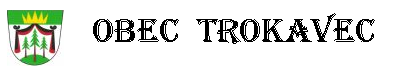 